Střední průmyslová škola dopravní, Plzeň, Karlovarská 99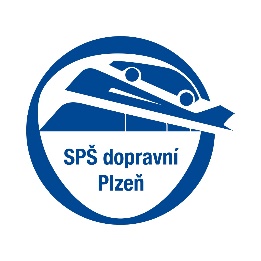 Vážení rodiče, Vaše dítě bylo přijato na obor vzdělání 37-41-M/01 Provoz a ekonomika dopravy zakončený maturitní zkouškou. V tomto oboru jsou povinně vyučovány dva cizí jazyky. Hlavním cizím jazykem je vždy jazyk anglický. Druhý cizí jazyk můžete zvolit. Na výběr máte mezi německým, francouzským  a ruským jazykem.  Podmínkou otevření jazykové skupiny je dostatečný počet zájemců.Prosím vyplňte a odevzdejte spolu se zápisovým lístkem. V případě, že neodevzdáte, bude Vašemu dítěti druhý cizí  jazyk určen ze strany školy.Děkuji.Přejeme hodně zdraví.S pozdravemJana Benešovázástupkyně ředitelky SPŠ dopravní Plzeňbenesova@spsdplzen.cz605 854 856Vyplňte prosím hůlkovým písmem✄-------------------zde odstřihněte ---------------------------------------------------------------------------------37-41-M/01 Provoz a ekonomika dopravyZaměření v oboru: …………………………………………………………………………………………………………………………………………………Jméno a příjmení žáka/žákyně: ……………………………………………………………………………………………….Jméno a příjmení zákonného zástupce: ……………………………………………………………………………………Jako druhý jazyk volím: (označte křížkem svoji volbu)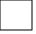             německý jazyk			francouzský jazyk			ruský jazykpodpis žáka…………………………………………………………………………………………………………………………….podpis zákonného zástupce…………………………………………………………………………………………………….